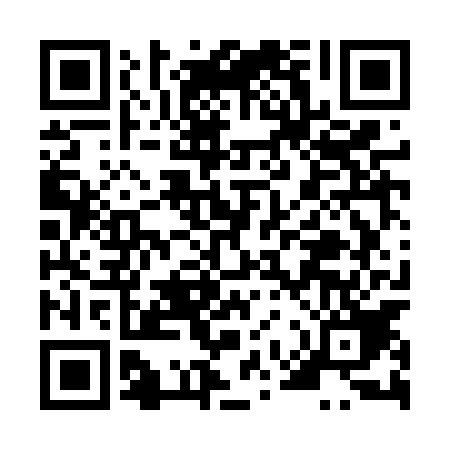 Ramadan times for Sowczyce, PolandMon 11 Mar 2024 - Wed 10 Apr 2024High Latitude Method: Angle Based RulePrayer Calculation Method: Muslim World LeagueAsar Calculation Method: HanafiPrayer times provided by https://www.salahtimes.comDateDayFajrSuhurSunriseDhuhrAsrIftarMaghribIsha11Mon4:184:186:0811:563:505:455:457:2812Tue4:164:166:0611:563:515:465:467:3013Wed4:134:136:0411:553:535:485:487:3214Thu4:114:116:0111:553:545:505:507:3415Fri4:094:095:5911:553:555:515:517:3616Sat4:064:065:5711:553:575:535:537:3717Sun4:044:045:5511:543:585:555:557:3918Mon4:014:015:5211:544:005:565:567:4119Tue3:593:595:5011:544:015:585:587:4320Wed3:563:565:4811:534:026:006:007:4521Thu3:543:545:4611:534:036:016:017:4722Fri3:513:515:4411:534:056:036:037:4923Sat3:493:495:4111:524:066:056:057:5124Sun3:463:465:3911:524:076:066:067:5325Mon3:433:435:3711:524:096:086:087:5526Tue3:413:415:3511:524:106:096:097:5727Wed3:383:385:3211:514:116:116:117:5928Thu3:353:355:3011:514:126:136:138:0129Fri3:333:335:2811:514:136:146:148:0330Sat3:303:305:2611:504:156:166:168:0531Sun4:274:276:2312:505:167:187:189:071Mon4:254:256:2112:505:177:197:199:092Tue4:224:226:1912:495:187:217:219:113Wed4:194:196:1712:495:197:237:239:134Thu4:164:166:1512:495:217:247:249:155Fri4:134:136:1212:495:227:267:269:176Sat4:114:116:1012:485:237:277:279:207Sun4:084:086:0812:485:247:297:299:228Mon4:054:056:0612:485:257:317:319:249Tue4:024:026:0412:475:267:327:329:2610Wed3:593:596:0112:475:277:347:349:28